Job Description – Safety Adviser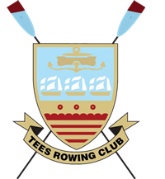 Roles and ResponsibilitiesEstablish the standards for safe rowing at Tees Rowing ClubEnsure club safety standards align with those of the national governing body, British Rowing, and other key stakeholders, such as Canal & Rivers TrustEncourage members to act in a safe manner report any incidents in a timely mannerEnsure that the safety performance at Tees RC is regularly reviewedEnsure that any learning points from events at Tees RC or elsewhere are used at the club as appropriateKey ActivitiesOrganise and undertake regular audits of club facilities and equipment and ensure that these audits are kept in club recordsEnsure any actions arising during these audits are communicated with relevant people and completed in a timely mannerEnsure the Tees RC Safety Code and other safety documentation are regularly reviewedCommunicate any new information to club members via website, email and safety notice boardEnsure appropriate safety training is provided including organising regular swim tests and capsize drillsLiaise with the equipment manager to ensure that the safety features of boats are inspected at appropriate intervalsEnsure that safety equipment is inspected and serviced at appropriate intervals including buoyancy aids, throw lines and first aid kitsLiaise with British Rowing and Northern Rowing Council on safety mattersEnsure that the British Rowing Incident Reporting system is used and incidents are reported accordinglyReport on safety matters to the committee and advise them on appropriate courses of action as necessaryKeep club members advised of allocated time slots on the Barrage ReachProduce relevant risk assessments for Tees RC inclusive of competitions hosted by the clubEnsure club members understand the importance of safetyExperience RequiredIdeally has rowed, coached or been an active supporter and thus has experience of the safety issues faced in rowingAn understanding of the importance of safetyEffective communication skills